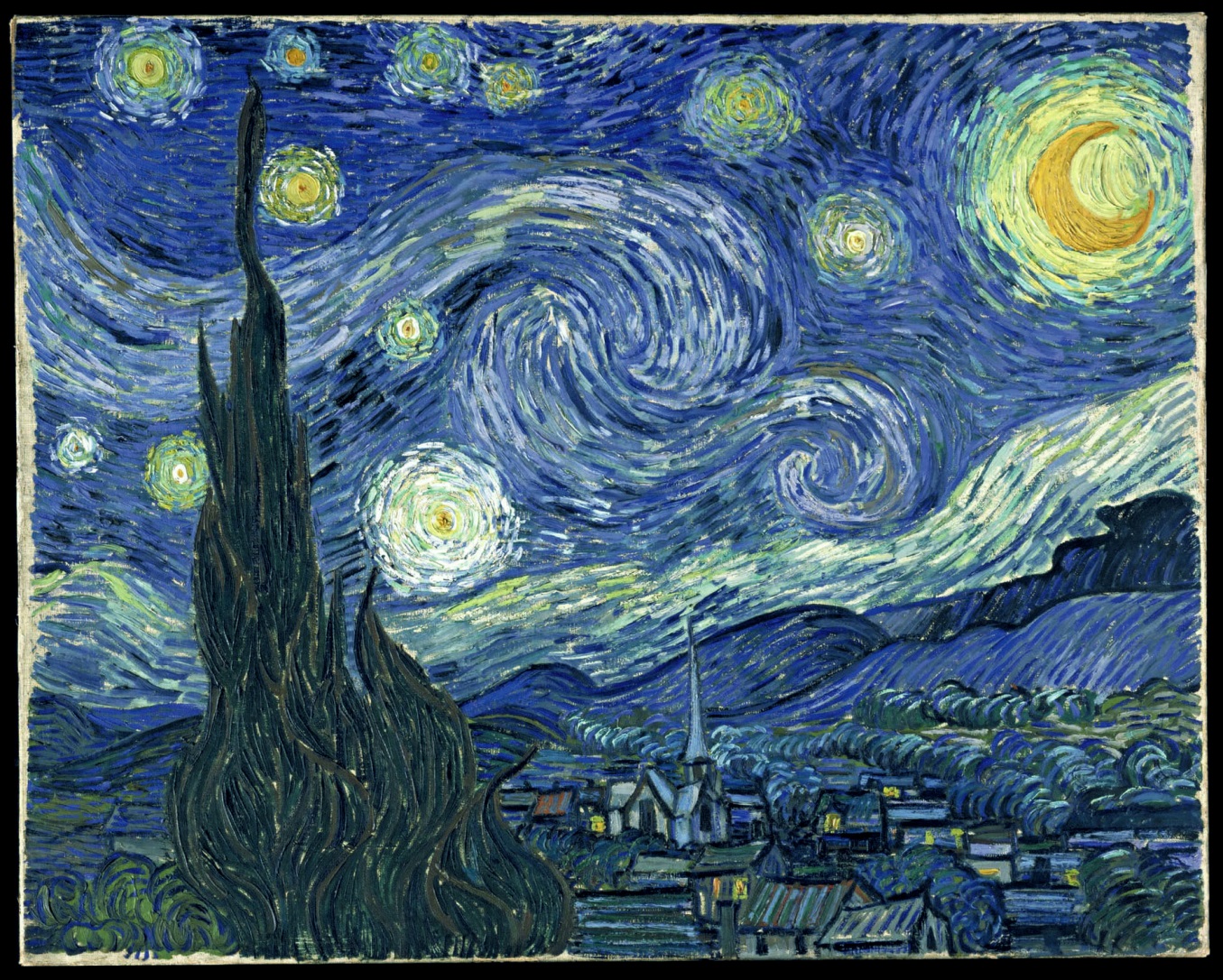 1 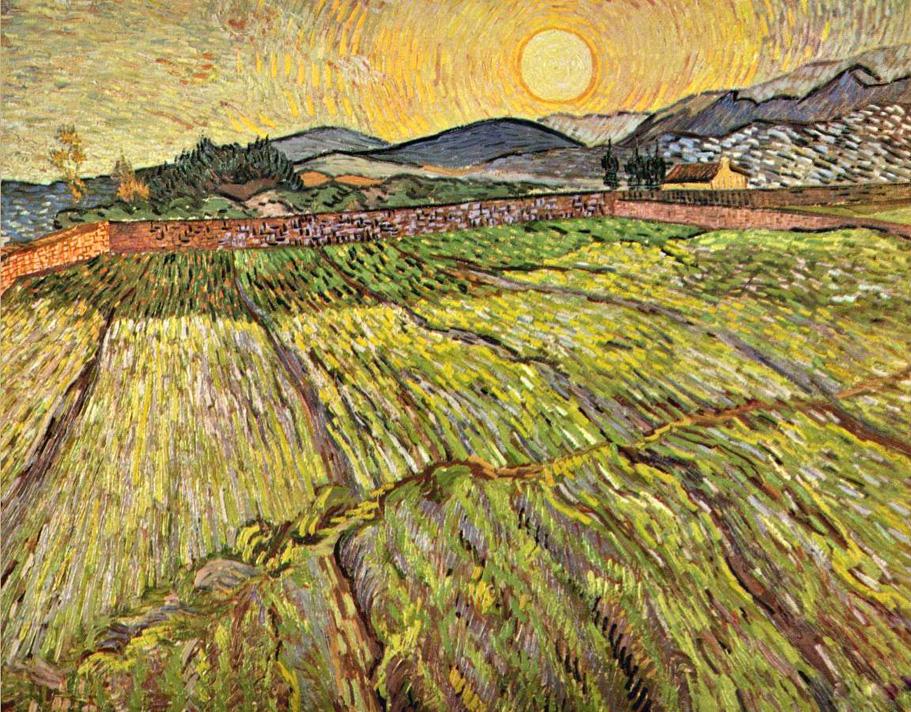 2 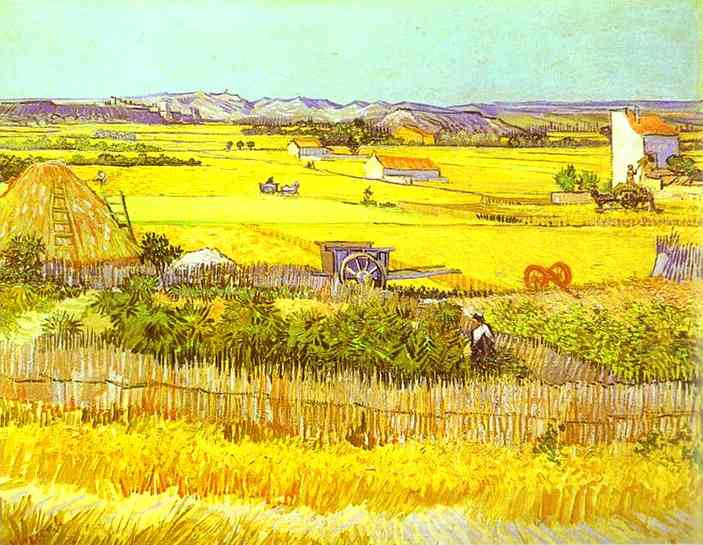 3 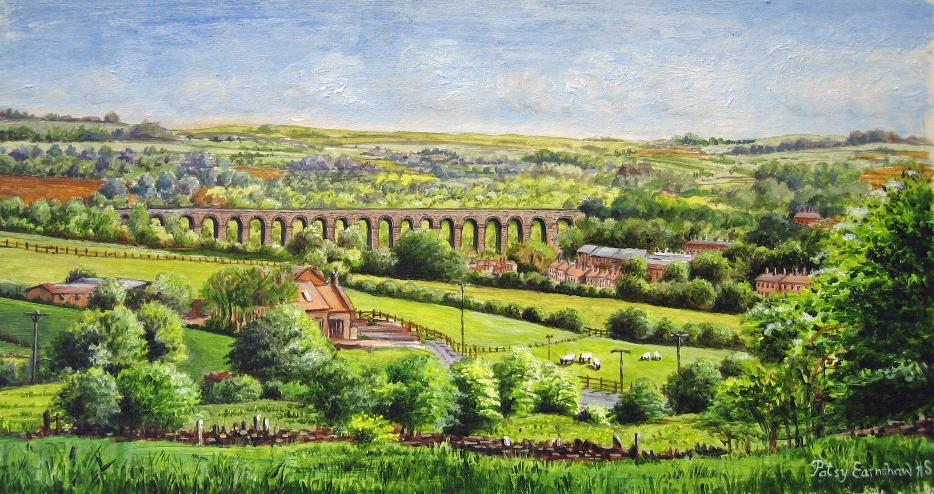 4 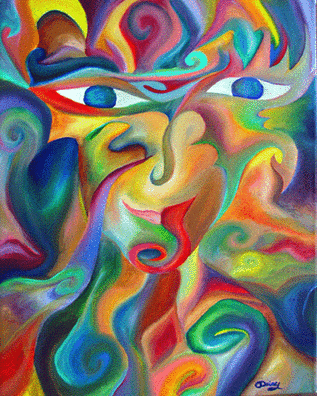 5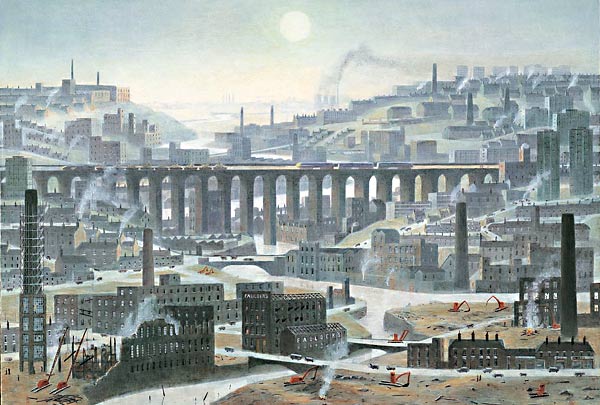 6 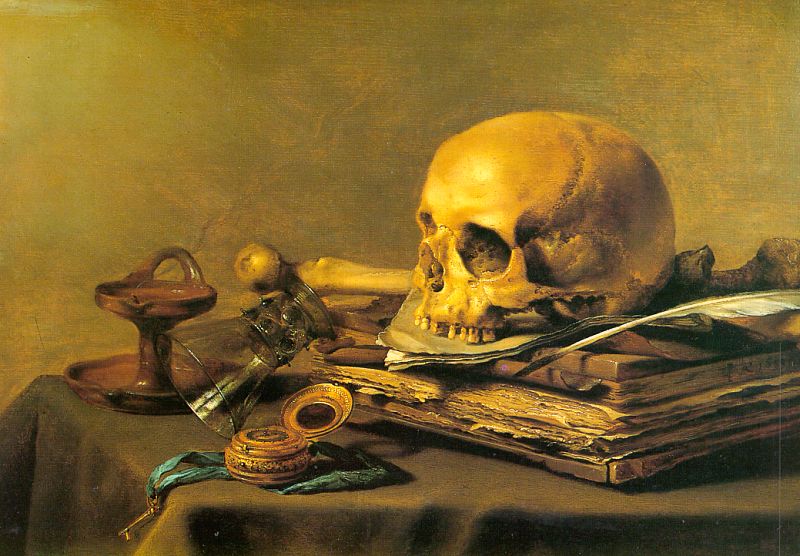 7  8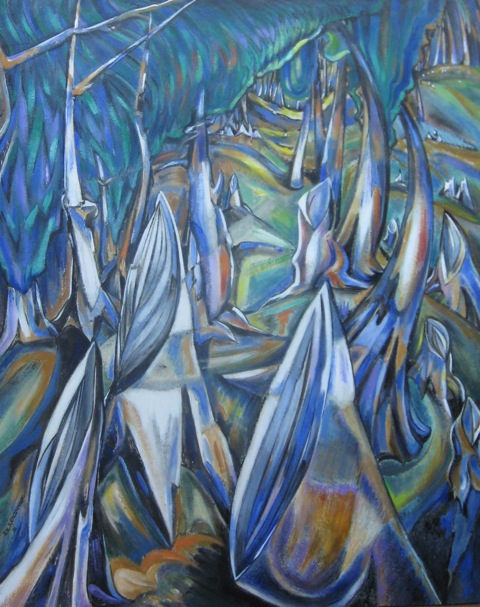 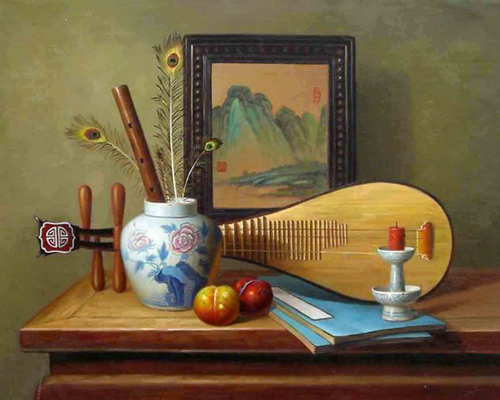 9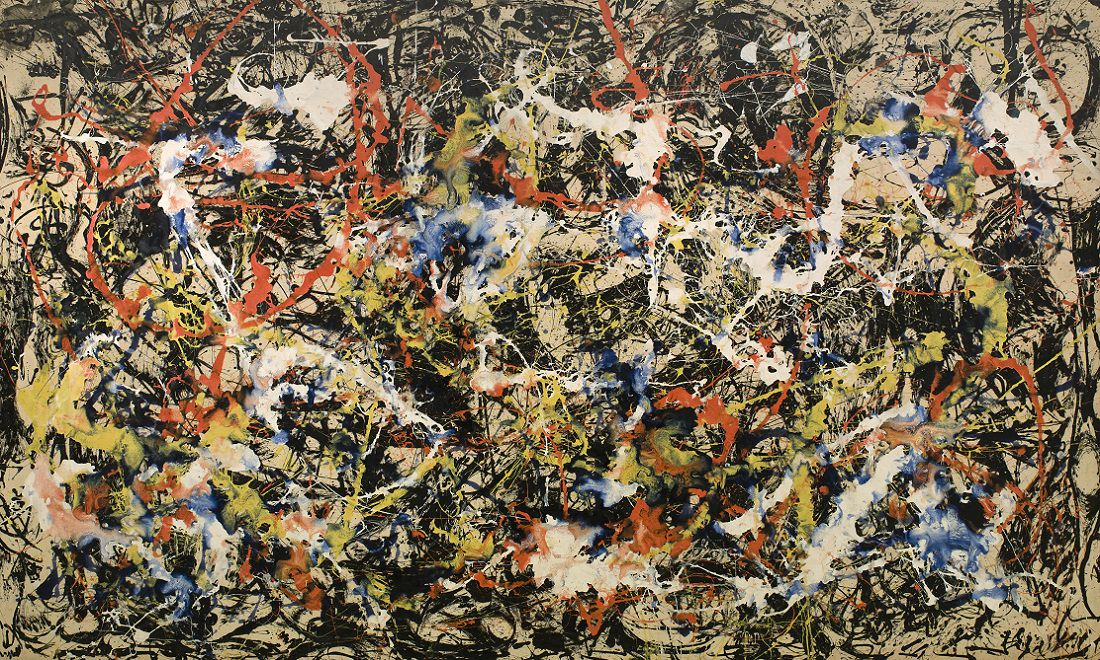 1011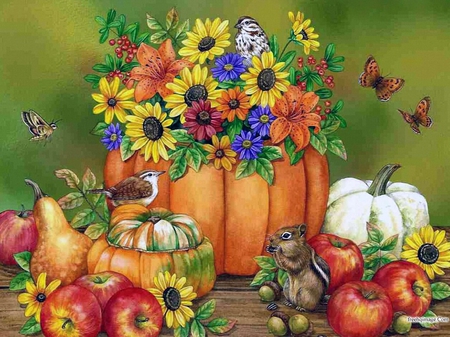  12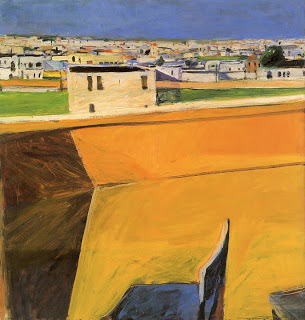 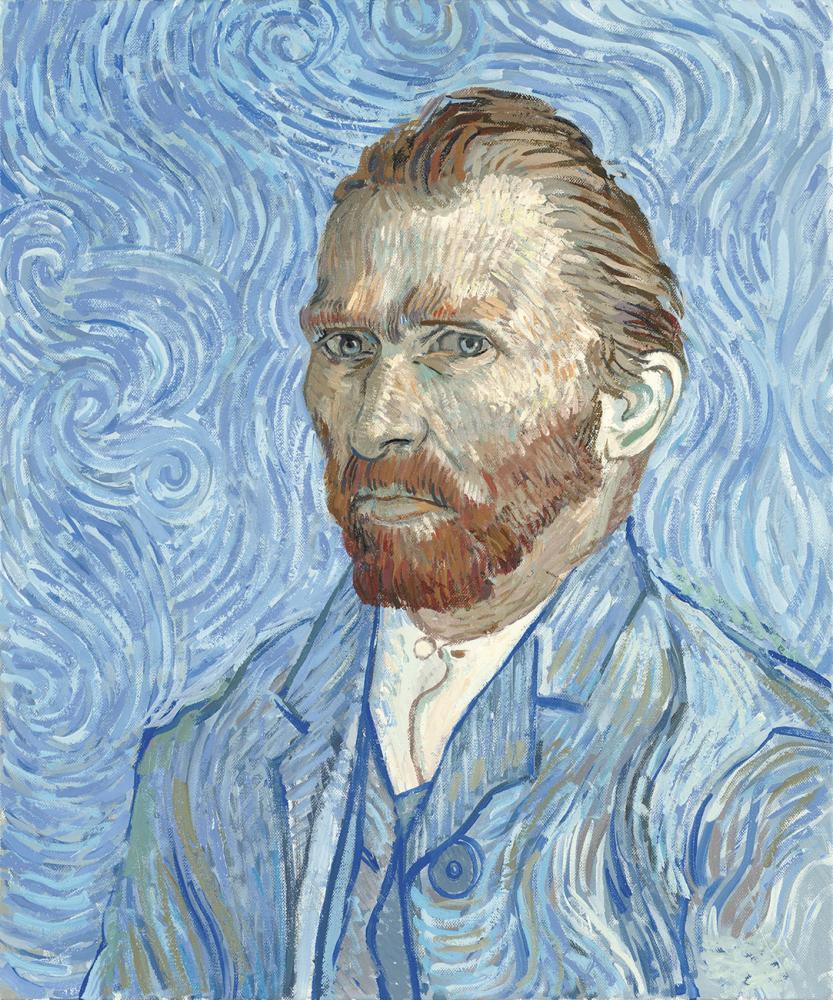 1314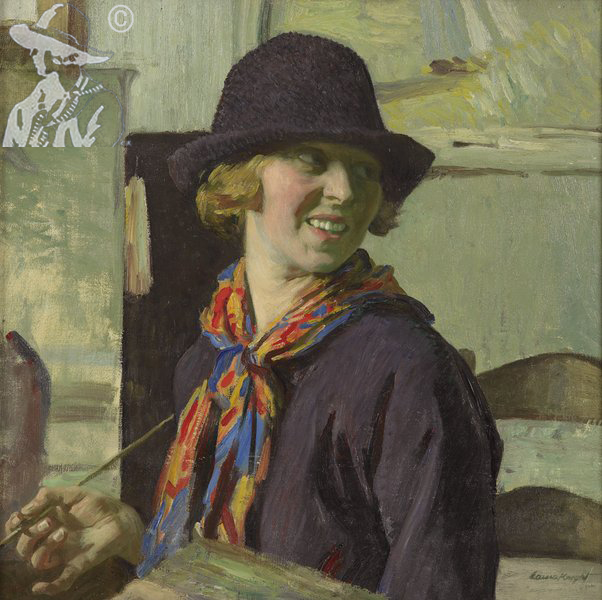 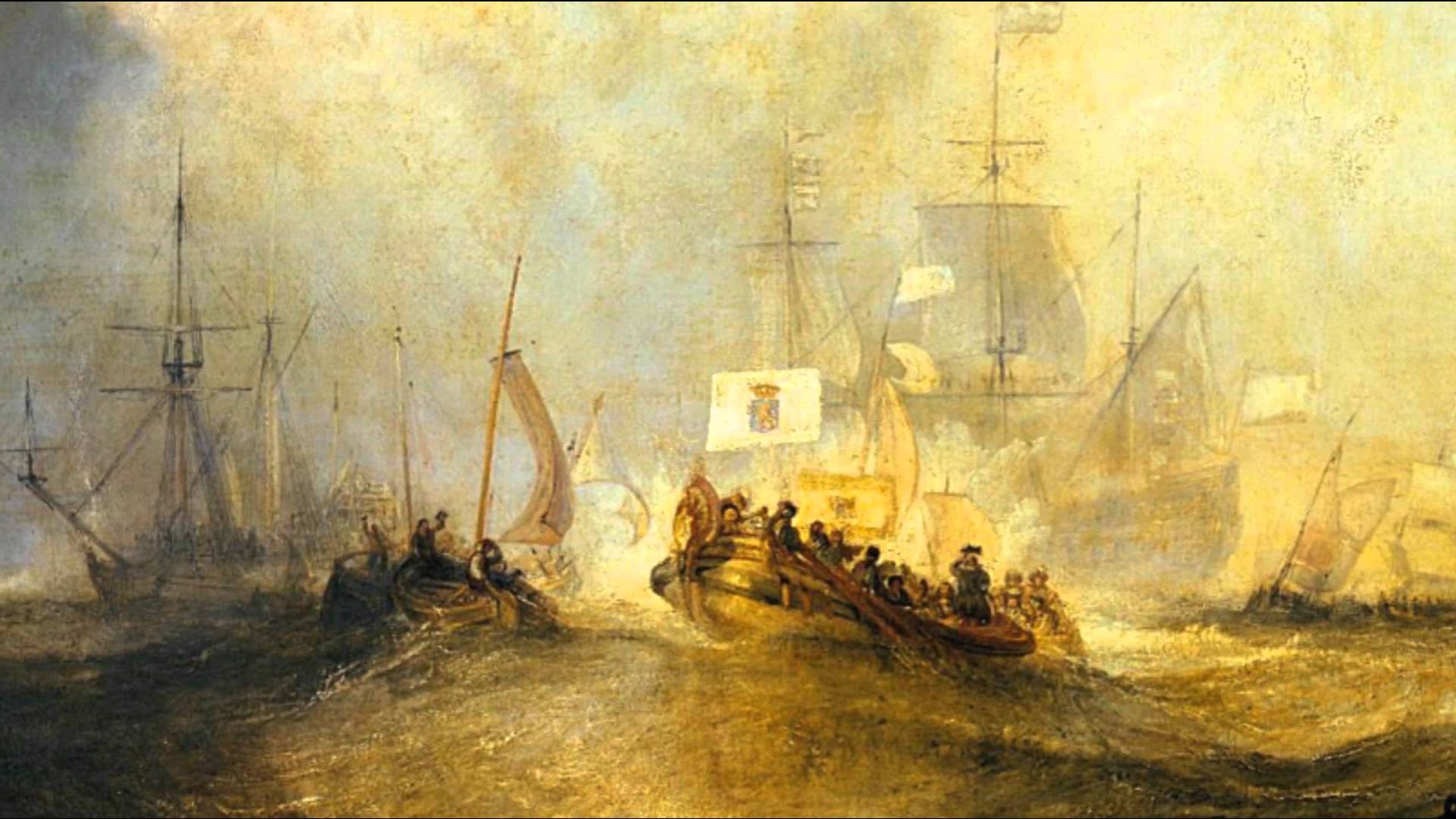 15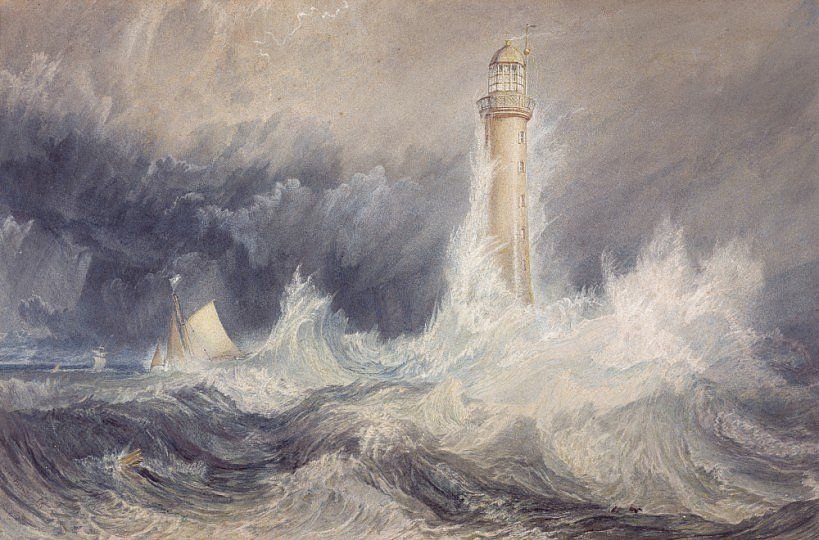 16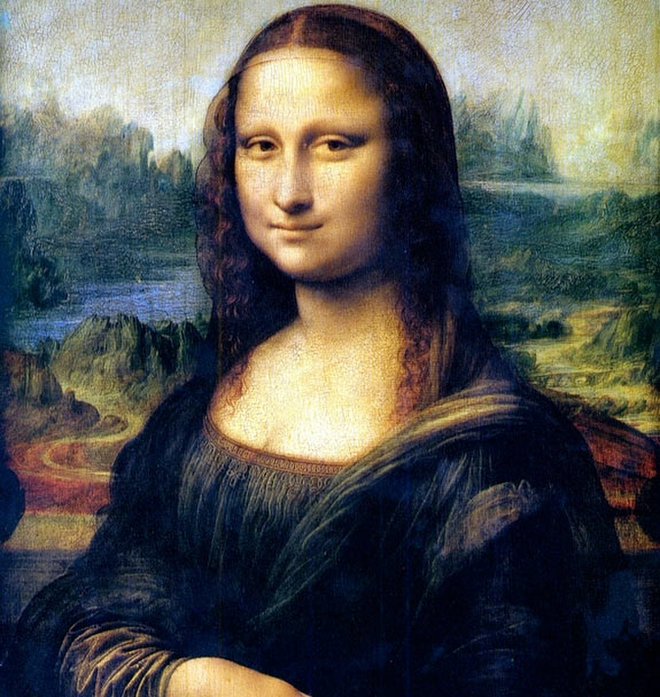 17 18 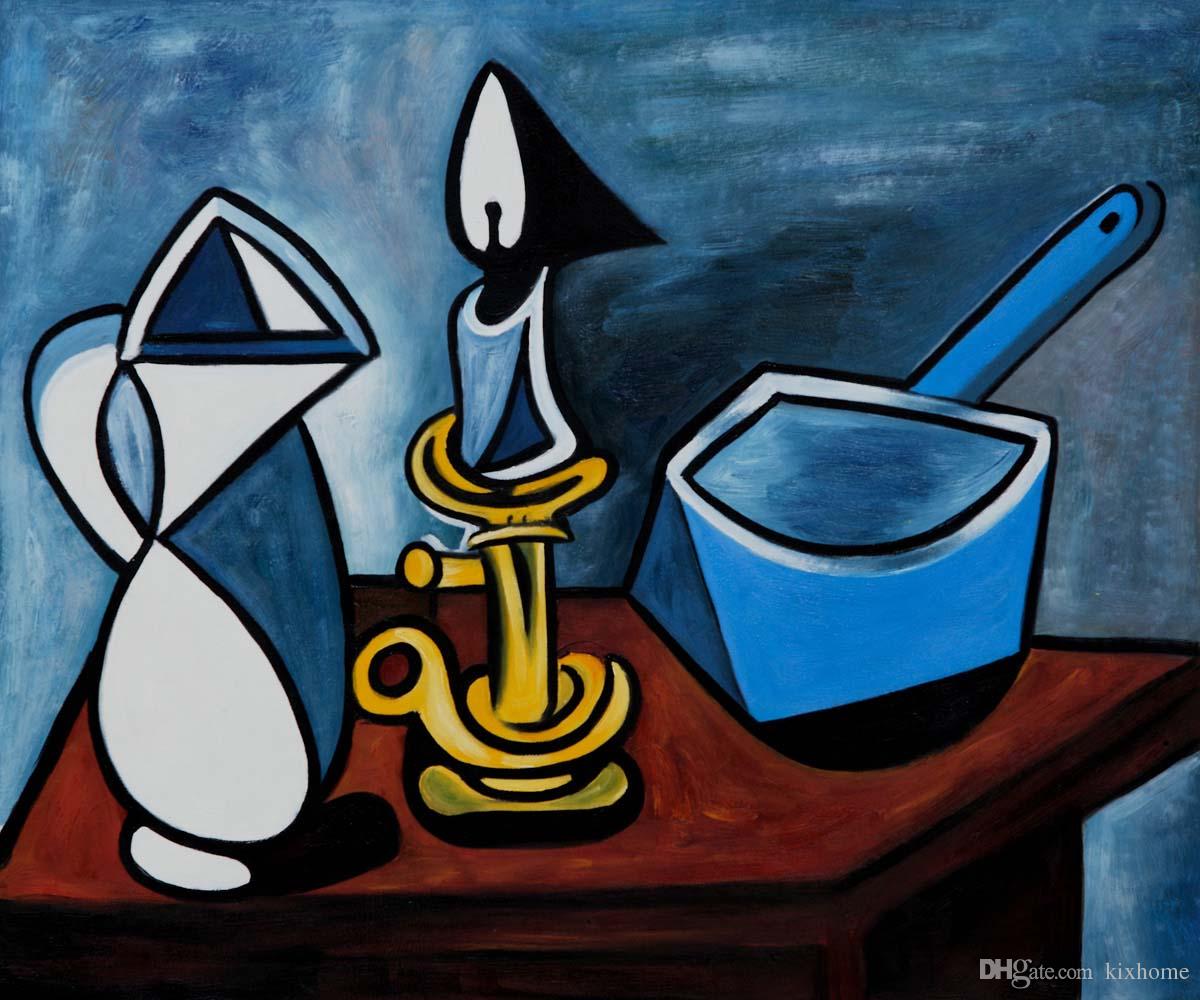  19 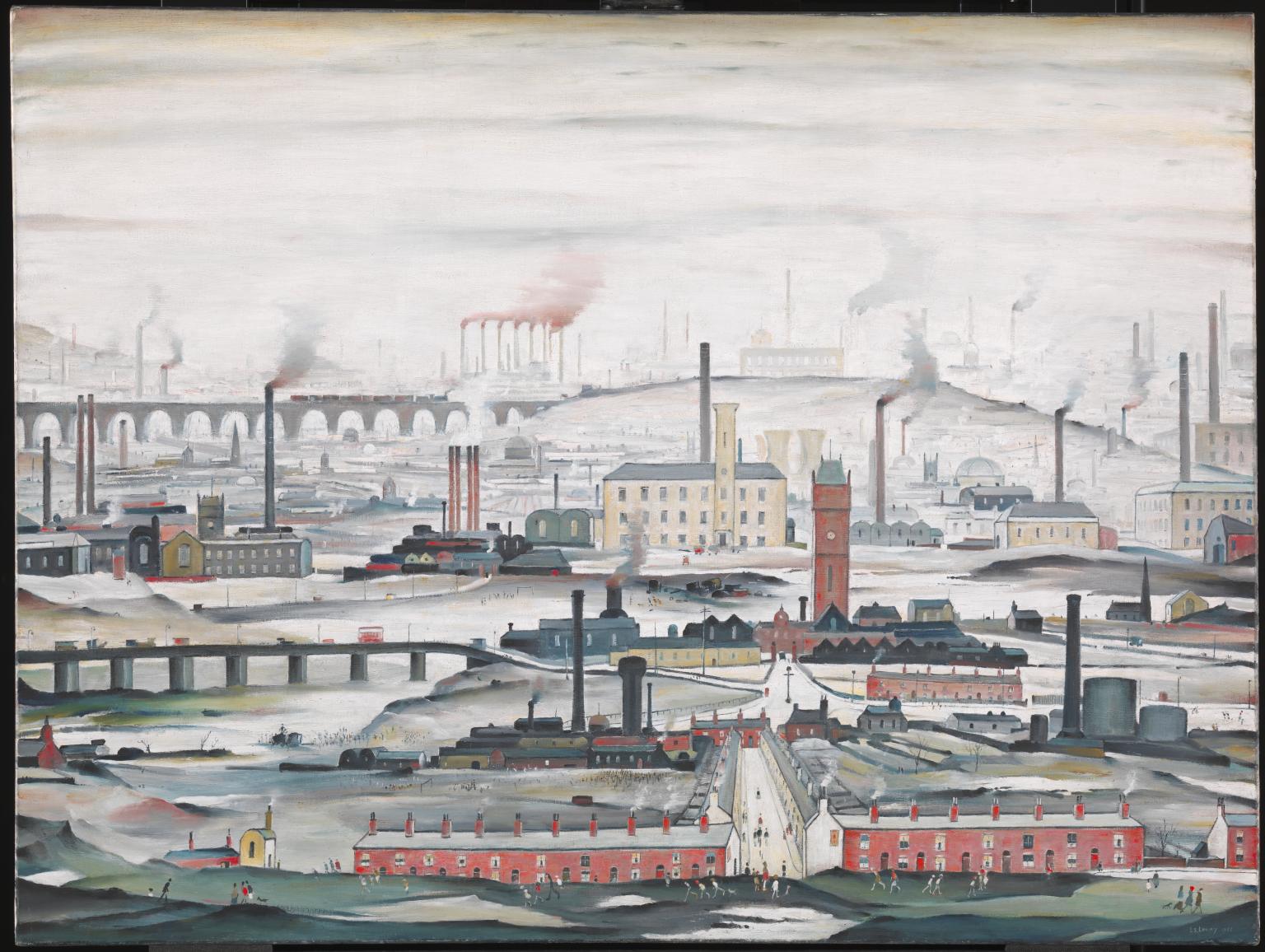  20 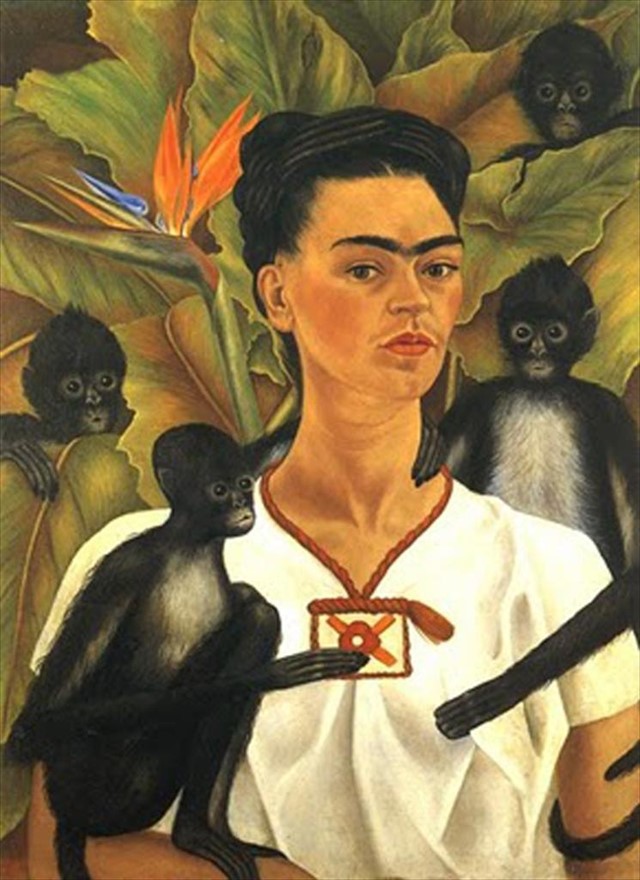 